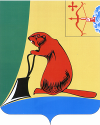 Об утверждении плана мероприятий по реализации Национальной стратегии действий в интересах женщин на 2020-2022 годы на территории Тужинского муниципального районаВ целях реализации плана мероприятий по реализации в 2019-2022 годах Национальной стратегии действий в интересах женщин на 2017-2022 годы, утвержденного распоряжением Правительства Российской Федерации от 07.12.2019 №2493-р и в соответствии с распоряжением Правительства Кировской области от 02.03.2020 № 47 «О плане мероприятий по реализации Национальной стратегии действий в интересах женщин на 2020-2022 годы на территории Кировской области» ПОСТАНОВЛЯЕТ:1. Утвердить план мероприятий по реализации Национальной стратегии действий в интересах женщин на 2020-2022 годы на территории Тужинского муниципального района  (далее -  план мероприятий) согласно приложению. 2. Настоящее постановление вступает в силу с момента официального опубликования в Бюллетене муниципальных нормативных правовых актов органов местного самоуправления Тужинского муниципального района Кировской области.3. Контроль за выполнением постановления возложить на заместителя главы администрации Тужинского муниципального района по социальным вопросам – начальника управления образования Марьину Н.А. Глава Тужинского муниципального района    Л.В. БледныхПриложение УТВЕРЖДЕНОпостановлением администрацииТужинского муниципального района	                                    от 23.03.2020 № 105ПЛАНмероприятий по реализации Национальной стратегиидействий в интересах женщин на 2020-2022 годы на территории Тужинского муниципального районаАДМИНИСТРАЦИЯ ТУЖИНСКОГО МУНИЦИПАЛЬНОГО РАЙОНАКИРОВСКОЙ ОБЛАСТИПОСТАНОВЛЕНИЕАДМИНИСТРАЦИЯ ТУЖИНСКОГО МУНИЦИПАЛЬНОГО РАЙОНАКИРОВСКОЙ ОБЛАСТИПОСТАНОВЛЕНИЕАДМИНИСТРАЦИЯ ТУЖИНСКОГО МУНИЦИПАЛЬНОГО РАЙОНАКИРОВСКОЙ ОБЛАСТИПОСТАНОВЛЕНИЕАДМИНИСТРАЦИЯ ТУЖИНСКОГО МУНИЦИПАЛЬНОГО РАЙОНАКИРОВСКОЙ ОБЛАСТИПОСТАНОВЛЕНИЕ   23.03.2020 №105 пгт Тужапгт Тужапгт Тужапгт Тужа№ п/п Наименование мероприятия Срок исполнения Ответственные исполнители Ожидаемые результаты I. Создание условий для сохранения здоровья женщин всех возрастов I. Создание условий для сохранения здоровья женщин всех возрастов I. Создание условий для сохранения здоровья женщин всех возрастов I. Создание условий для сохранения здоровья женщин всех возрастов I. Создание условий для сохранения здоровья женщин всех возрастов 1.Проведение медицинских осмотров и диспансеризации взрослого (женского) населения и девочек2020-2022  КОГБУЗ «Тужинская центральная районная больница» Увеличение охвата диспансеризацией   женского населения  и профилактическими осмотрами девочек2.Совершенствование оказания акушерско- гинекологической медицинской помощи женщинам 2020-2022  Повышение доступности и качества оказания специализированной медицинской помощи 3.Профилактика медицинских абортов (обеспечение медико-социальной поддержки беременных, оказавшихся в трудной жизненной ситуации)2020-2022 Увеличение количества сохранённых беременностей   4. Повышение мотивации к ведению здорового образа жизни, в том числе подготовка и проведение информационно-образовательных мероприятий, направленных на информирование женщин о вреде табакокурения, потребления алкоголя, наркотических средств и психотропных веществ2020-2022 5. Оказание методической и консультационной помощи библиотеками по вопросам здорового образа жизни 2020-2022  МКУ «Отдел культуры, спорта и молодежной политики»Повышение информированности женщин  о здоровом образе жизни II. Улучшение экономического положения женщин, обеспечение роста их благосостояния II. Улучшение экономического положения женщин, обеспечение роста их благосостояния II. Улучшение экономического положения женщин, обеспечение роста их благосостояния II. Улучшение экономического положения женщин, обеспечение роста их благосостояния II. Улучшение экономического положения женщин, обеспечение роста их благосостояния 1.Организация  переподготовки и повышения квалификации женщин в период отпуска по уходу за ребенком до достижения им возраста трех лет, а также  женщин, имеющих детей дошкольного возраста, не состоящих в трудовых отношениях и обратившихся в органы службы занятости населения2020-2022  КОГКУ ЦЗН Тужинского района Увеличение доли женщин, осуществляющих уход за ребенком в возрасте до 3 лет, безработных женщин, воспитывающих несовершеннолетних детей, направленных на профессиональное обучение или дополнительное профессиональное образование, в общей численности обратившихся в службу занятости граждан данной категории 2. Проведения мероприятий по информированию женщин о трудовых правах и мерах, принимаемых по улучшению условий и охраны труда 2020-2022  Общественная организация « Союз женщин Тужинского района»  Повышение информированности женщин о трудовых правах и мерах, принимаемых по улучшению условий и охраны труда3.  Оказание государственной социальной помощи на основании социального контракта малообеспеченным женщинам, в том числе имеющих  детей2020-2022    КОГКУ Межрайонное управление социальной защиты населения в Яранском районе, отдел пгт Тужа   Увеличение числа женщин, в том числе имеющих детей, которым   оказана государственная социальная помощь на основании социального контрактаIII. Профилактика и предупреждение социального неблагополучия женщин и насилия в отношении женщин III. Профилактика и предупреждение социального неблагополучия женщин и насилия в отношении женщин III. Профилактика и предупреждение социального неблагополучия женщин и насилия в отношении женщин III. Профилактика и предупреждение социального неблагополучия женщин и насилия в отношении женщин III. Профилактика и предупреждение социального неблагополучия женщин и насилия в отношении женщин 1. Проведение мероприятий, направленных на пропаганду семейных ценностей 2020-2022  МКУ «Управление образования администрации Тужинского муниципального района»МКУ «Отдел культуры, спорта и молодежной политики» Формирование в обществе нетерпимого отношения к различным проявлениям насилия в отношении женщин2. Организация и проведение выставки-конкурса семейного декоративно-прикладного и изобразительного творчества «Единственной  маме на свете» 2020-2022(ежегодно)  Увеличение доли семей, занятых в мероприятиях, направленных на формирование семейных ценностей и традиций IV. Расширение участия женщин в общественнополитической жизниIV. Расширение участия женщин в общественнополитической жизниIV. Расширение участия женщин в общественнополитической жизниIV. Расширение участия женщин в общественнополитической жизниIV. Расширение участия женщин в общественнополитической жизни1.   Участие в ежегодных конференциях Кировского регионального отделения Общероссийской общественно-государственной организации «Союз женщин России»  2020-2022   Общественная организация « Союз женщин Тужинского района» Развитие женского движения в Тужинском муниципальном районе V. Организационно-методическое обеспечение реализации политики в интересах женщин V. Организационно-методическое обеспечение реализации политики в интересах женщин V. Организационно-методическое обеспечение реализации политики в интересах женщин V. Организационно-методическое обеспечение реализации политики в интересах женщин V. Организационно-методическое обеспечение реализации политики в интересах женщин 1.   Мониторинг реализации плана мероприятий по реализации Национальной стратегии действий в интересах женщин на 2020-2022 годы на территории Тужинского муниципального района 2020-2022 Администрация Тужинского муниципального района  Подготовка информации о реализации плана мероприятий по реализации Национальной стратегии действий в интересах женщин на 2020-2022 годы на территории Тужинского муниципального района